Workshop การสร้าง Infographic Animation Video ด้วย AnimakerScene ที่ 1 ข้อความ ทำงานโต้รุ่ง สุขภาพพัง ทั่วร่าง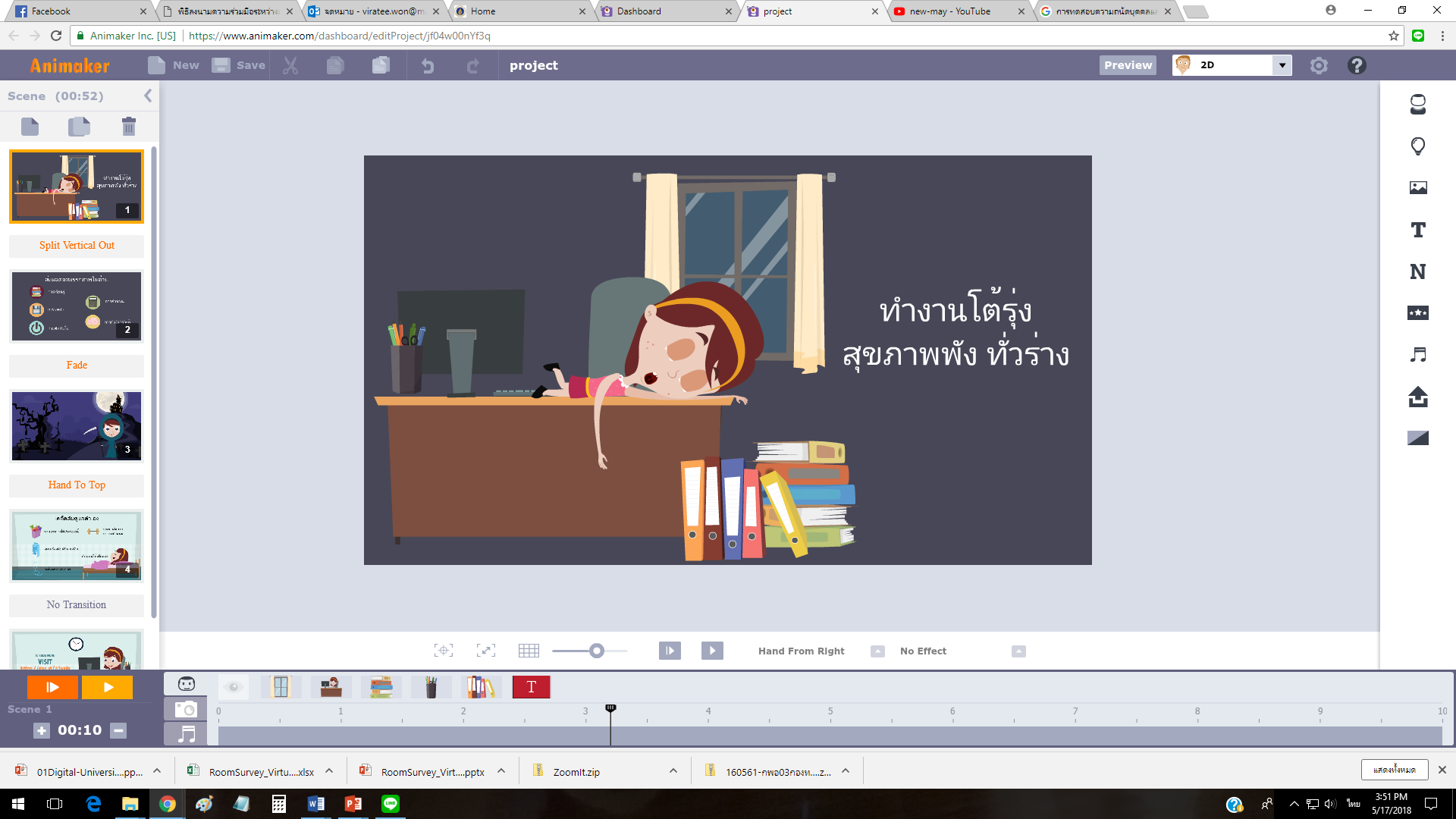 Scene ที่ 2หัวข้อ ส่งผลต่อสมรรถภาพในด้านข้อความ “การเรียนรู้ การจดจำ การตัดสินใจ การคำนวณ การคิดวิเคราะห์”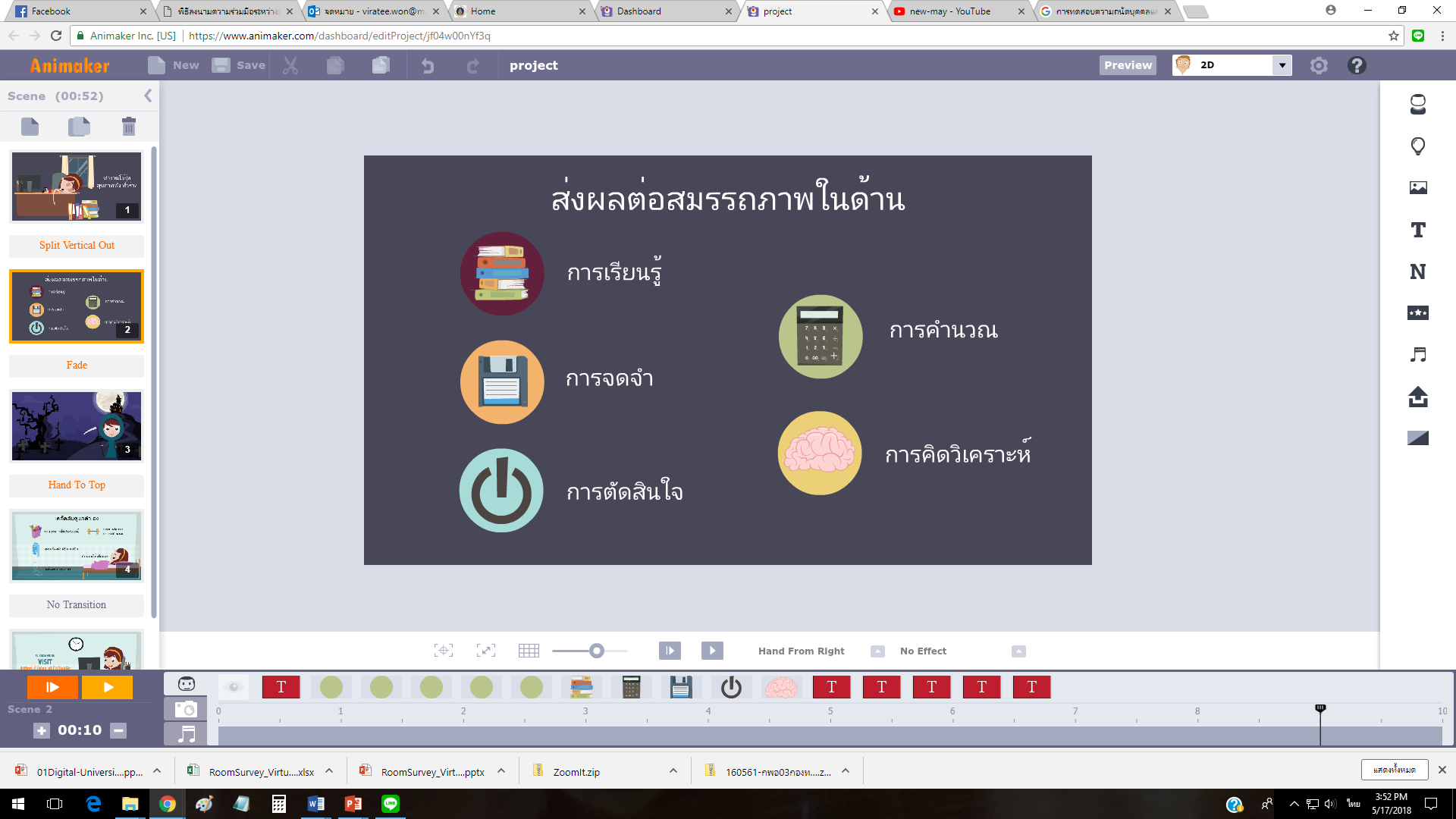 Scene ที่ 3ข้อความ ผลกระทบที่ตามมา1. สมองทำงานช้า		2. นอนหลับไม่สนิท3. เสี่ยงเป็นโรคอ้วน		4. เสี่ยงเป็นโรคมะเร็งเต้านม5. เสี่ยงเป็นโรคมะเร็งลำไส้	6. เสี่ยงเป็นโรคหัวใจ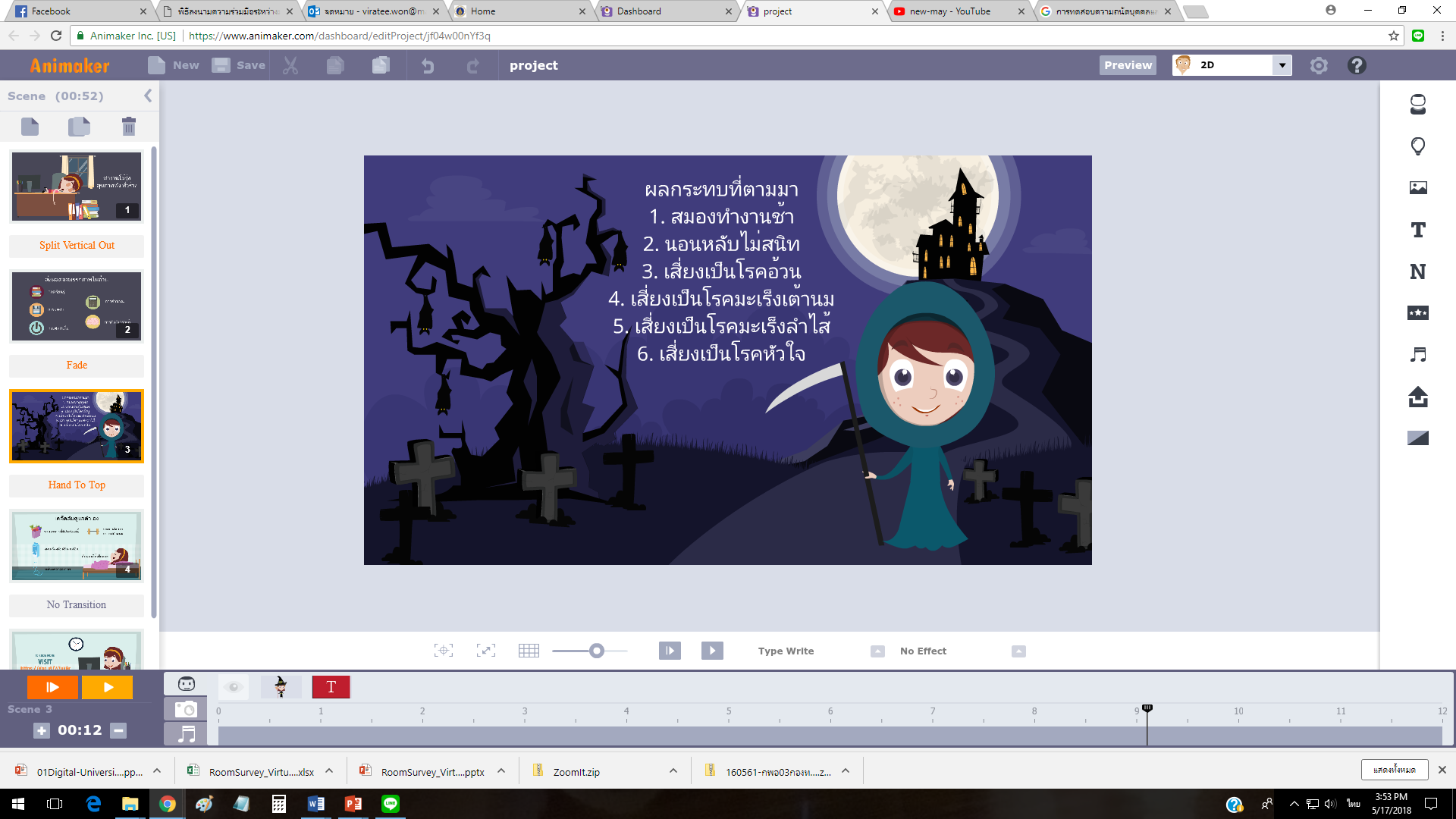 Scene ที่ 4หัวข้อ เคล็ดลับดูแลตัวเองข้อความ “ทานอาหารที่มีประโยชน์ งดเครื่องดื่มที่มีคาเฟอีน ออกกำลังกายอย่างสม่ำเสมอ หมั่นตรวจสุขภาพ พักผ่อนให้เพียงพอ”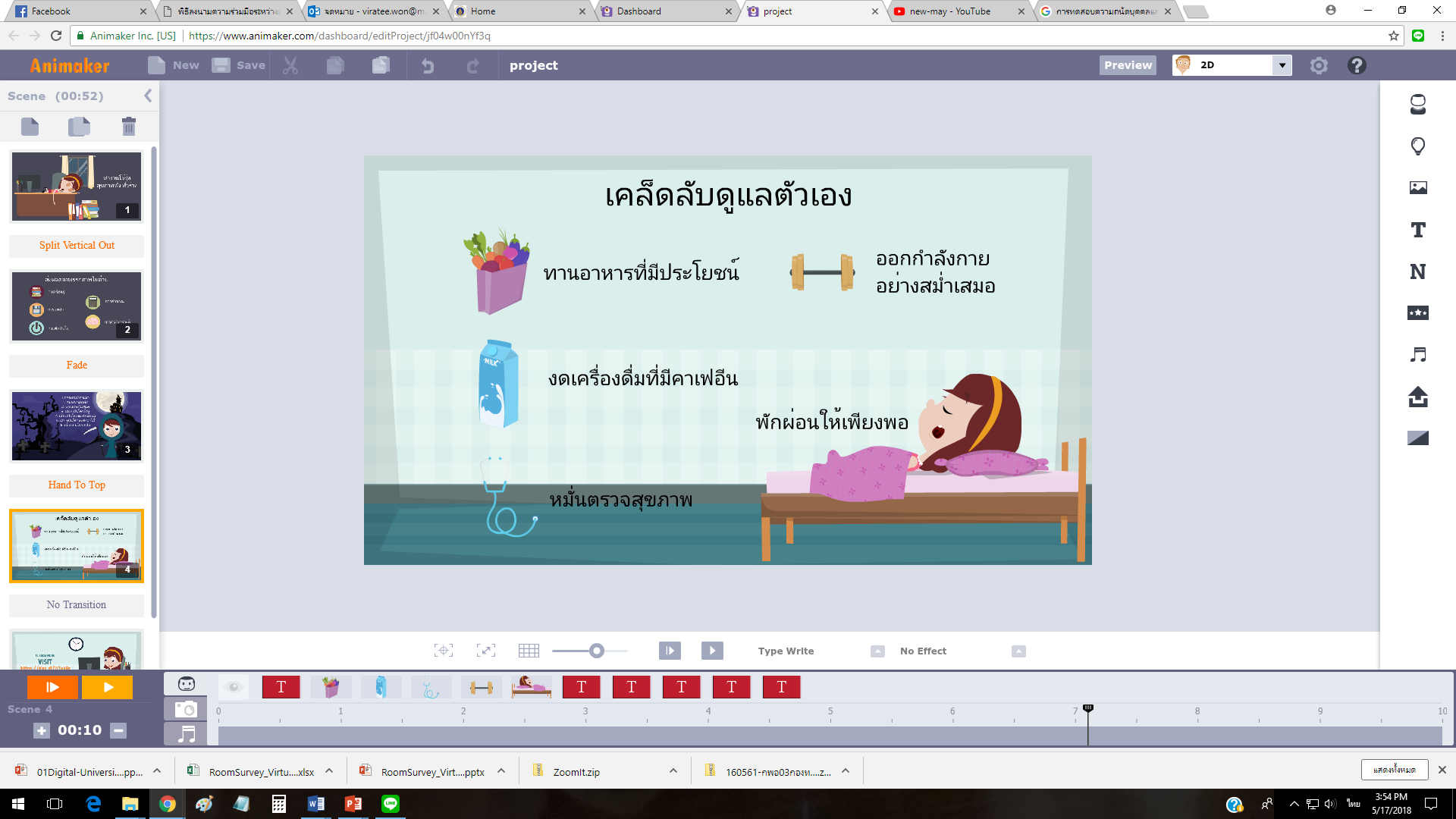 Scene ที่ 5ข้อความ ที่มา https://goo.gl/W7ukRc 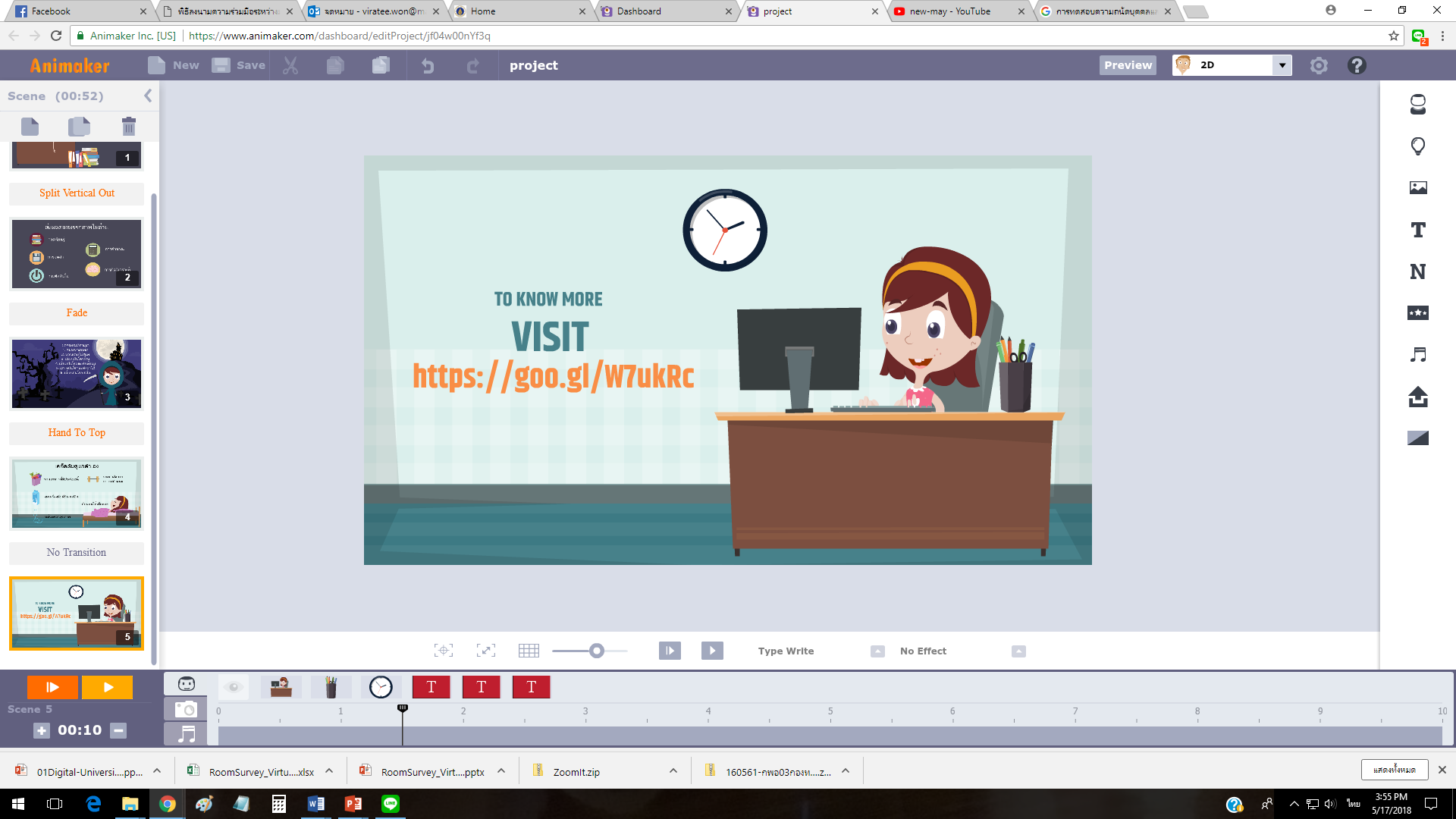 ตัวอย่างวิดีโอhttps://www.youtube.com/watch?v=LHIHf9zYTPE 